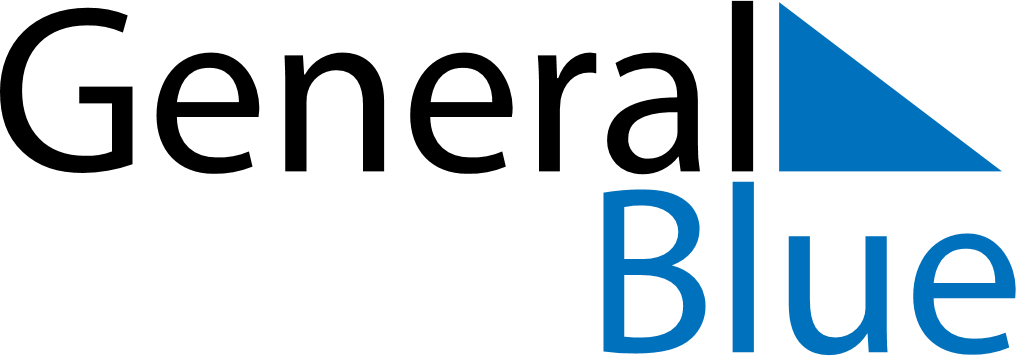 October 2020October 2020October 2020Saint BarthelemySaint BarthelemyMONTUEWEDTHUFRISATSUN1234567891011Abolition of Slavery1213141516171819202122232425262728293031